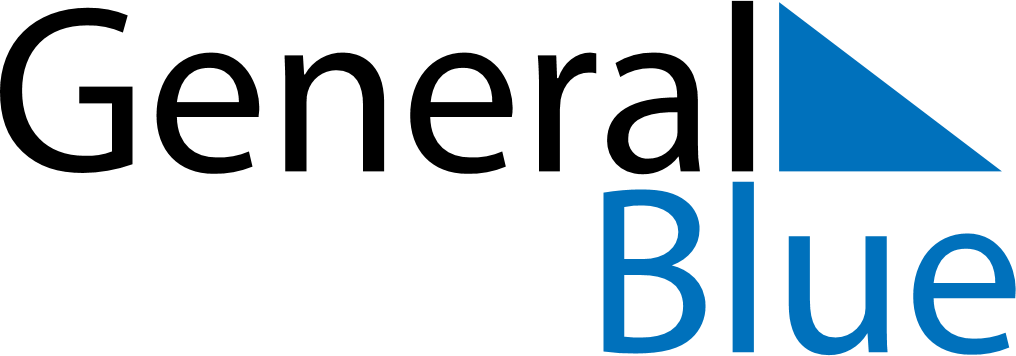 2027 – Q4South Africa  2027 – Q4South Africa  2027 – Q4South Africa  2027 – Q4South Africa  2027 – Q4South Africa  2027 – Q4South Africa  OctoberSundayMondayTuesdayWednesdayThursdayFridaySaturdayOctober12October3456789October10111213141516October17181920212223October24252627282930October31NovemberSundayMondayTuesdayWednesdayThursdayFridaySaturdayNovember123456November78910111213November14151617181920November21222324252627November282930NovemberDecemberSundayMondayTuesdayWednesdayThursdayFridaySaturdayDecember1234December567891011December12131415161718December19202122232425December262728293031DecemberDec 16: Day of ReconciliationDec 25: Christmas DayDec 26: Day of GoodwillDec 27: Public Holiday